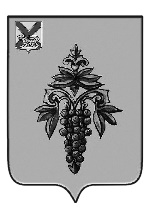 АДМИНИСТРАЦИЯ ЧУГУЕВСКОГО МУНИЦИПАЛЬНОГО РАЙОНА ПРИМОРСКОГО КРАЯ ПОСТАНОВЛЕНИЕс. ЧугуевкаО внесении изменений в постановление администрации Чугуевского муниципального района от 20 февраля 2020 года № 102-НПА «Об утверждении муниципальной программы «Содержание и благоустройство Чугуевского муниципального округа» на 2020-2024 годы»Руководствуясь Федеральным законом от 06 октября 2003 года № 131-ФЗ «Об общих принципах организации местного самоуправления в Российской Федерации», Законом Приморского края от 16 сентября 2019 года № 570-КЗ «О Чугуевском муниципальном округе», статьей 32 Устава Чугуевского муниципального района, администрация Чугуевского муниципального районаПОСТАНОВЛЯЕТ:1. Внести в постановление администрации Чугуевского муниципального района от 20 февраля 2020 года № 102-НПА «Об утверждении муниципальной программы «Содержание и благоустройство Чугуевского муниципального округа» на 2020 - 2024 годы» следующие изменения:1.1. Изложить Паспорт муниципальной программы «Содержание и благоустройство Чугуевского муниципального округа» на 2020-2024 годы в новой редакции согласно приложению № 1 к настоящему постановлению;1.2. Изложить приложение № 2 к  муниципальной Программе «Содержание и благоустройство Чугуевского муниципального округа» на 2020-2024 годы в новой редакции согласно приложению № 2 к настоящему постановлению; 1.3. Изложить приложение № 3 к  муниципальной Программе «Содержание и благоустройство Чугуевского муниципального округа» на 2020-2024 годы в новой редакции согласно приложению № 3 к настоящему постановлению.2. Настоящее постановление подлежит опубликованию и размещению на официальном сайте Чугуевского муниципального района в сети Интернет.3. Контроль за исполнением настоящего постановления возложить на заместителя главы администрации Чугуевского муниципального района             И.В. Науменко.Глава Чугуевскогомуниципального района, глава администрации                	                                                                 Р.Ю. ДеменевПриложение № 1к постановлению администрации Чугуевского муниципального районаот 21 мая 2020 года № 355-НПАПАСПОРТМУНИЦИПАЛЬНОЙ ПРОГРАММЫ«Содержание и благоустройство Чугуевского муниципального округа» на 2020-2024 годы˂*˃ - Подлежит ежегодной корректировке исходя из возможностей бюджета Чугуевского муниципального района на соответствующий год.Приложение № 2к постановлению администрации Чугуевского муниципального районаот 21 мая 2020 года № 355-НПАОБОБЩЕННАЯ ХАРАКТЕРИСТИКАРЕАЛИЗУЕМЫХ В СОСТАВЕ МУНИЦИПАЛЬНОЙ ПРОГРАММЫ, ПОДПРОГРАММ И ОТДЕЛЬНЫХ МЕРОПРИЯТИЙ«Содержание и благоустройство Чугуевского муниципального округа» на 2020-2024 годыПриложение № 3к постановлению администрации Чугуевского муниципального районаот 21 мая 2020 года № 355-НПАОтветственный исполнитель ПрограммыУправление по благоустройству администрации Чугуевского муниципального районаСоисполнители ПрограммыСоисполнителей нетСтруктура ПрограммыПодпрограмм – нет. Программа включает выполнение отдельных мероприятий:«Организация мероприятий по благоустройству Чугуевского муниципального округа»;«Организация ритуальных услуг и содержание мест захоронения Чугуевского муниципального округа».Реквизиты нормативных правовых актов, которыми утверждены государственныепрограммы Российской Федерации, Приморского краяЦель Программы                                             Повышение уровня комфортности жизнедеятельности граждан посредством благоустройства территории Чугуевского муниципального округа.Задачи Программы                                           Совершенствование системы комплексного благоустройства, осуществление мероприятий по поддержанию порядка и санитарного состояния, обеспечение формирования единого облика Чугуевского муниципального округа;Создание условий для функционирования мест погребения;Текущее содержание мест захоронения;Целевые индикаторы, показатели Программы                   Территории Чугуевского муниципального округа, на которых проведены процедуры благоустройства, м2.Количество кладбищ, на которых проведены работы по текущему содержанию мест захоронения, шт. Количество кладбищ, на которых проведены  кадастровые работ по установлению границ, шт.Этапы и сроки реализации Программы 2020 - 2024 годы, в один этапОбъем средств бюджета Чугуевского муниципального округа на финансирование муниципальной программыОбщий объем финансирования мероприятий Программы составляет: 21 783,3 тыс. рублей, в том числе:2020 год – 6 250,0 тыс. рублей;2021 год – 4 191,65 тыс. рублей;2022 год – 4 141,65 тыс. рублей;2023 год – 3 600,0 тыс. рублей;2024 год – 3 600,0 тыс. рублей.Ожидаемые результаты реализации Программы                  В результате реализации программы планируется:Благоустроить территории мест массового пребывания населения, осуществить работу по кошению сорной растительности, предотвратить массовое загрязнение территорий Чугуевского муниципального округа 15000 м2;Обеспечение надлежащего содержания мест захоронения на территории округа 30шт;Проведение кадастровых работ по установлению границ кладбищ, 5 шт;№ п/пНаименование  подпрограммы,  отдельного мероприятия муниципальной программыОтветственный исполнитель, соисполнительСрок реализацииСрок реализацииСрок реализации№ п/пНаименование  подпрограммы,  отдельного мероприятия муниципальной программыОтветственный исполнитель, соисполнительНачало реализации подпрограммы,  отдельного мероприятияОкончания реализации подпрограммы,  отдельного мероприятияОжидаемый результат(краткое описание)№ п/пНаименование  подпрограммы,  отдельного мероприятия муниципальной программыОтветственный исполнитель, соисполнительНачало реализации подпрограммы,  отдельного мероприятияОкончания реализации подпрограммы,  отдельного мероприятияОжидаемый результат(краткое описание)№ п/пНаименование  подпрограммы,  отдельного мероприятия муниципальной программыОтветственный исполнитель, соисполнительНачало реализации подпрограммы,  отдельного мероприятияОкончания реализации подпрограммы,  отдельного мероприятияОжидаемый результат(краткое описание)1.Организация мероприятий по содержанию и благоустройству Чугуевского муниципального округаУправление по благоустройству администрации Чугуевского муниципального района20202024Повышение уровня комфортности жизнедеятельности граждан посредством благоустройства территории Чугуевского муниципального округа.1.1Содержание и благоустройство территорий Чугуевского муниципального округаУправление по благоустройству администрации Чугуевского муниципального района20202024Повышение уровня комфортности жизнедеятельности граждан посредством благоустройства территории Чугуевского муниципального округа.1.2Спиливание и кронирование деревьевУправление по благоустройству администрации Чугуевского муниципального района20202024Повышение уровня комфортности жизнедеятельности граждан посредством благоустройства территории Чугуевского муниципального округа.1.3Кошение сорной растительностиУправление по благоустройству администрации Чугуевского муниципального района20202024Повышение уровня комфортности жизнедеятельности граждан посредством благоустройства территории Чугуевского муниципального округа.1.4.Снос самовольных построек и перенос иных объектов на территории Чугуевского муниципального округаУправление по благоустройству администрации Чугуевского муниципального района20202024Повышение уровня комфортности жизнедеятельности граждан посредством благоустройства территории Чугуевского муниципального округа.2.Организация ритуальных услуг и содержание мест захоронения Чугуевского муниципального округаУправление по благоустройству администрации Чугуевского муниципального района20202024Обеспечение надлежащего содержания мест захоронения на территории округа;Обеспечение оказания услуг по эвакуации невостребованных умерших;Обеспечение необходимой инфраструктурой действующих общественных муниципальных кладбищ.2.1Содержание мест захороненияУправление по благоустройству администрации Чугуевского муниципального района20202024Обеспечение надлежащего содержания мест захоронения на территории округа;Обеспечение оказания услуг по эвакуации невостребованных умерших;Обеспечение необходимой инфраструктурой действующих общественных муниципальных кладбищ.2.2Предоставление субсидий на возмещение недополученных доходов в связи с оказанием услуг по погребению невостребованных трупов и (или) их останковУправление по благоустройству администрации Чугуевского муниципального района20202024Обеспечение надлежащего содержания мест захоронения на территории округа;Обеспечение оказания услуг по эвакуации невостребованных умерших;Обеспечение необходимой инфраструктурой действующих общественных муниципальных кладбищ.2.3Проведение кадастровых работ по установлению границ кладбищУправление по благоустройству администрации Чугуевского муниципального района20202024Обеспечение надлежащего содержания мест захоронения на территории округа;Обеспечение оказания услуг по эвакуации невостребованных умерших;Обеспечение необходимой инфраструктурой действующих общественных муниципальных кладбищ.ИНФОРМАЦИЯИНФОРМАЦИЯИНФОРМАЦИЯИНФОРМАЦИЯИНФОРМАЦИЯИНФОРМАЦИЯИНФОРМАЦИЯИНФОРМАЦИЯИНФОРМАЦИЯИНФОРМАЦИЯИНФОРМАЦИЯИНФОРМАЦИЯО РЕСУРСНОМ ОБЕСПЕЧЕНИИ ПРОГРАММЫ ЗА СЧЕТ СРЕДСТВ БЮДЖЕТА ЧУГУЕВСКОГО МУНИЦИПАЛЬНОГО ОКРУГАИ ПРИВЛЕКАЕМЫХ СРЕДСТВ ФЕДЕРАЛЬНОГО БЮДЖЕТА, КРАЕВОГО БЮДЖЕТА, БЮДЖЕТОВ ГОСУДАРСТВЕННЫХ ВНЕБЮДЖЕТНЫХ ФОНДОВ, ИНЫХ ВНЕБЮДЖЕТНЫХ ИСТОЧНИКОВО РЕСУРСНОМ ОБЕСПЕЧЕНИИ ПРОГРАММЫ ЗА СЧЕТ СРЕДСТВ БЮДЖЕТА ЧУГУЕВСКОГО МУНИЦИПАЛЬНОГО ОКРУГАИ ПРИВЛЕКАЕМЫХ СРЕДСТВ ФЕДЕРАЛЬНОГО БЮДЖЕТА, КРАЕВОГО БЮДЖЕТА, БЮДЖЕТОВ ГОСУДАРСТВЕННЫХ ВНЕБЮДЖЕТНЫХ ФОНДОВ, ИНЫХ ВНЕБЮДЖЕТНЫХ ИСТОЧНИКОВО РЕСУРСНОМ ОБЕСПЕЧЕНИИ ПРОГРАММЫ ЗА СЧЕТ СРЕДСТВ БЮДЖЕТА ЧУГУЕВСКОГО МУНИЦИПАЛЬНОГО ОКРУГАИ ПРИВЛЕКАЕМЫХ СРЕДСТВ ФЕДЕРАЛЬНОГО БЮДЖЕТА, КРАЕВОГО БЮДЖЕТА, БЮДЖЕТОВ ГОСУДАРСТВЕННЫХ ВНЕБЮДЖЕТНЫХ ФОНДОВ, ИНЫХ ВНЕБЮДЖЕТНЫХ ИСТОЧНИКОВО РЕСУРСНОМ ОБЕСПЕЧЕНИИ ПРОГРАММЫ ЗА СЧЕТ СРЕДСТВ БЮДЖЕТА ЧУГУЕВСКОГО МУНИЦИПАЛЬНОГО ОКРУГАИ ПРИВЛЕКАЕМЫХ СРЕДСТВ ФЕДЕРАЛЬНОГО БЮДЖЕТА, КРАЕВОГО БЮДЖЕТА, БЮДЖЕТОВ ГОСУДАРСТВЕННЫХ ВНЕБЮДЖЕТНЫХ ФОНДОВ, ИНЫХ ВНЕБЮДЖЕТНЫХ ИСТОЧНИКОВО РЕСУРСНОМ ОБЕСПЕЧЕНИИ ПРОГРАММЫ ЗА СЧЕТ СРЕДСТВ БЮДЖЕТА ЧУГУЕВСКОГО МУНИЦИПАЛЬНОГО ОКРУГАИ ПРИВЛЕКАЕМЫХ СРЕДСТВ ФЕДЕРАЛЬНОГО БЮДЖЕТА, КРАЕВОГО БЮДЖЕТА, БЮДЖЕТОВ ГОСУДАРСТВЕННЫХ ВНЕБЮДЖЕТНЫХ ФОНДОВ, ИНЫХ ВНЕБЮДЖЕТНЫХ ИСТОЧНИКОВО РЕСУРСНОМ ОБЕСПЕЧЕНИИ ПРОГРАММЫ ЗА СЧЕТ СРЕДСТВ БЮДЖЕТА ЧУГУЕВСКОГО МУНИЦИПАЛЬНОГО ОКРУГАИ ПРИВЛЕКАЕМЫХ СРЕДСТВ ФЕДЕРАЛЬНОГО БЮДЖЕТА, КРАЕВОГО БЮДЖЕТА, БЮДЖЕТОВ ГОСУДАРСТВЕННЫХ ВНЕБЮДЖЕТНЫХ ФОНДОВ, ИНЫХ ВНЕБЮДЖЕТНЫХ ИСТОЧНИКОВО РЕСУРСНОМ ОБЕСПЕЧЕНИИ ПРОГРАММЫ ЗА СЧЕТ СРЕДСТВ БЮДЖЕТА ЧУГУЕВСКОГО МУНИЦИПАЛЬНОГО ОКРУГАИ ПРИВЛЕКАЕМЫХ СРЕДСТВ ФЕДЕРАЛЬНОГО БЮДЖЕТА, КРАЕВОГО БЮДЖЕТА, БЮДЖЕТОВ ГОСУДАРСТВЕННЫХ ВНЕБЮДЖЕТНЫХ ФОНДОВ, ИНЫХ ВНЕБЮДЖЕТНЫХ ИСТОЧНИКОВО РЕСУРСНОМ ОБЕСПЕЧЕНИИ ПРОГРАММЫ ЗА СЧЕТ СРЕДСТВ БЮДЖЕТА ЧУГУЕВСКОГО МУНИЦИПАЛЬНОГО ОКРУГАИ ПРИВЛЕКАЕМЫХ СРЕДСТВ ФЕДЕРАЛЬНОГО БЮДЖЕТА, КРАЕВОГО БЮДЖЕТА, БЮДЖЕТОВ ГОСУДАРСТВЕННЫХ ВНЕБЮДЖЕТНЫХ ФОНДОВ, ИНЫХ ВНЕБЮДЖЕТНЫХ ИСТОЧНИКОВО РЕСУРСНОМ ОБЕСПЕЧЕНИИ ПРОГРАММЫ ЗА СЧЕТ СРЕДСТВ БЮДЖЕТА ЧУГУЕВСКОГО МУНИЦИПАЛЬНОГО ОКРУГАИ ПРИВЛЕКАЕМЫХ СРЕДСТВ ФЕДЕРАЛЬНОГО БЮДЖЕТА, КРАЕВОГО БЮДЖЕТА, БЮДЖЕТОВ ГОСУДАРСТВЕННЫХ ВНЕБЮДЖЕТНЫХ ФОНДОВ, ИНЫХ ВНЕБЮДЖЕТНЫХ ИСТОЧНИКОВО РЕСУРСНОМ ОБЕСПЕЧЕНИИ ПРОГРАММЫ ЗА СЧЕТ СРЕДСТВ БЮДЖЕТА ЧУГУЕВСКОГО МУНИЦИПАЛЬНОГО ОКРУГАИ ПРИВЛЕКАЕМЫХ СРЕДСТВ ФЕДЕРАЛЬНОГО БЮДЖЕТА, КРАЕВОГО БЮДЖЕТА, БЮДЖЕТОВ ГОСУДАРСТВЕННЫХ ВНЕБЮДЖЕТНЫХ ФОНДОВ, ИНЫХ ВНЕБЮДЖЕТНЫХ ИСТОЧНИКОВО РЕСУРСНОМ ОБЕСПЕЧЕНИИ ПРОГРАММЫ ЗА СЧЕТ СРЕДСТВ БЮДЖЕТА ЧУГУЕВСКОГО МУНИЦИПАЛЬНОГО ОКРУГАИ ПРИВЛЕКАЕМЫХ СРЕДСТВ ФЕДЕРАЛЬНОГО БЮДЖЕТА, КРАЕВОГО БЮДЖЕТА, БЮДЖЕТОВ ГОСУДАРСТВЕННЫХ ВНЕБЮДЖЕТНЫХ ФОНДОВ, ИНЫХ ВНЕБЮДЖЕТНЫХ ИСТОЧНИКОВО РЕСУРСНОМ ОБЕСПЕЧЕНИИ ПРОГРАММЫ ЗА СЧЕТ СРЕДСТВ БЮДЖЕТА ЧУГУЕВСКОГО МУНИЦИПАЛЬНОГО ОКРУГАИ ПРИВЛЕКАЕМЫХ СРЕДСТВ ФЕДЕРАЛЬНОГО БЮДЖЕТА, КРАЕВОГО БЮДЖЕТА, БЮДЖЕТОВ ГОСУДАРСТВЕННЫХ ВНЕБЮДЖЕТНЫХ ФОНДОВ, ИНЫХ ВНЕБЮДЖЕТНЫХ ИСТОЧНИКОВ«Содержание и благоустройство Чугуевского муниципального округа» на 2020-2024 годы«Содержание и благоустройство Чугуевского муниципального округа» на 2020-2024 годы«Содержание и благоустройство Чугуевского муниципального округа» на 2020-2024 годы«Содержание и благоустройство Чугуевского муниципального округа» на 2020-2024 годы«Содержание и благоустройство Чугуевского муниципального округа» на 2020-2024 годы«Содержание и благоустройство Чугуевского муниципального округа» на 2020-2024 годы«Содержание и благоустройство Чугуевского муниципального округа» на 2020-2024 годы«Содержание и благоустройство Чугуевского муниципального округа» на 2020-2024 годы«Содержание и благоустройство Чугуевского муниципального округа» на 2020-2024 годы«Содержание и благоустройство Чугуевского муниципального округа» на 2020-2024 годы«Содержание и благоустройство Чугуевского муниципального округа» на 2020-2024 годы«Содержание и благоустройство Чугуевского муниципального округа» на 2020-2024 годы№ п/пНаименование  программы,
подпрограммы, отдельного мероприятияГлавный распорядитель бюджетных средствИсточник
ресурсного
обеспеченияРасходы (тыс. руб.), годыРасходы (тыс. руб.), годыРасходы (тыс. руб.), годыРасходы (тыс. руб.), годыРасходы (тыс. руб.), годыРасходы (тыс. руб.), годы№ п/пНаименование  программы,
подпрограммы, отдельного мероприятияГлавный распорядитель бюджетных средствИсточник
ресурсного
обеспечениявсего2020202120222023202412 3 45678910Муниципальная программа "Содержание и благоустройство Чугуевского муниципального округа" на 2020-2024 годыАдминистрация Чугуевского муниципального районаБюджет Чугуевского МО21 783,36 250,04 191,654 141,653 600,03 600,0Муниципальная программа "Содержание и благоустройство Чугуевского муниципального округа" на 2020-2024 годыАдминистрация Чугуевского муниципального районаБюджет Чугуевского МО21 783,36 250,04 191,654 141,653 600,03 600,01. Основное мероприятие "Организация мероприятий по благоустройству территорий Чугуевского муниципального округа"1. Основное мероприятие "Организация мероприятий по благоустройству территорий Чугуевского муниципального округа"1. Основное мероприятие "Организация мероприятий по благоустройству территорий Чугуевского муниципального округа"1. Основное мероприятие "Организация мероприятий по благоустройству территорий Чугуевского муниципального округа"1. Основное мероприятие "Организация мероприятий по благоустройству территорий Чугуевского муниципального округа"1. Основное мероприятие "Организация мероприятий по благоустройству территорий Чугуевского муниципального округа"1. Основное мероприятие "Организация мероприятий по благоустройству территорий Чугуевского муниципального округа"1. Основное мероприятие "Организация мероприятий по благоустройству территорий Чугуевского муниципального округа"1. Основное мероприятие "Организация мероприятий по благоустройству территорий Чугуевского муниципального округа"1. Основное мероприятие "Организация мероприятий по благоустройству территорий Чугуевского муниципального округа"1.1Содержание и благоустройство территорий  Чугуевского муниципального округаАдминистрация Чугуевского муниципального районаБюджет Чугуевского МО16 833,35 250,03 291,653 291,652 500,02 500,01.1.1Содержание и благоустройство территорий, в т.ч.:Администрация Чугуевского муниципального районаБюджет Чугуевского МО10 683,32 300,02 291,652 291,651 900,01 900,01.1.1- уборка мусора в общественных местах и местах общего пользования с последующим вывозомАдминистрация Чугуевского муниципального районаБюджет Чугуевского МО3 400,0700,0700,0700,0650,0650,01.1.1- сбор опавшей листвы и сухих веток при проведении субботников с последующим вывозомАдминистрация Чугуевского муниципального районаБюджет Чугуевского МО800,0200,0200,0200,0100,0100,01.1.1- окраска и мелкий ремонт урн, скамеек, ограждений и спортивно-игрового инвентаряАдминистрация Чугуевского муниципального районаБюджет Чугуевского МО583,30100,0141,65141,65100,0100,01.1.1-уборка несанкционированных свалок Администрация Чугуевского муниципального районаБюджет Чугуевского МО2200500,0500,0500,0350,0350,01.1.1-очистка от снега и наледи территорий общего пользованияАдминистрация Чугуевского муниципального районаБюджет Чугуевского МО3 650,0750,0750,0750,0700,0700,01.1.1-покупка биотуалетовАдминистрация Чугуевского муниципального районаБюджет Чугуевского МО50,0050,000,000,000,000,001.1.2Спиливание и кронирование деревьевАдминистрация Чугуевского муниципального районаБюджет Чугуевского МО650,0150,0150,0150,0100,0100,01.1.3Кошение сорной растительностиАдминистрация Чугуевского муниципального районаБюджет Чугуевского МО5 430,02 730,00850,0850,0500,0500,01.1.4.Снос самовольных построек и перенос иных объектов на территории Чугуевского муниципального округа70,0070,000,000,000,000,002. Основное мероприятие «Организация  ритуальных услуг и содержание мест захоронения Чугуевского муниципального округа»2. Основное мероприятие «Организация  ритуальных услуг и содержание мест захоронения Чугуевского муниципального округа»2. Основное мероприятие «Организация  ритуальных услуг и содержание мест захоронения Чугуевского муниципального округа»2. Основное мероприятие «Организация  ритуальных услуг и содержание мест захоронения Чугуевского муниципального округа»2. Основное мероприятие «Организация  ритуальных услуг и содержание мест захоронения Чугуевского муниципального округа»2. Основное мероприятие «Организация  ритуальных услуг и содержание мест захоронения Чугуевского муниципального округа»2. Основное мероприятие «Организация  ритуальных услуг и содержание мест захоронения Чугуевского муниципального округа»2. Основное мероприятие «Организация  ритуальных услуг и содержание мест захоронения Чугуевского муниципального округа»2. Основное мероприятие «Организация  ритуальных услуг и содержание мест захоронения Чугуевского муниципального округа»2. Основное мероприятие «Организация  ритуальных услуг и содержание мест захоронения Чугуевского муниципального округа»1.2Организация  ритуальных услуг и содержание мест захоронения Чугуевского муниципального округаАдминистрация Чугуевского муниципального районаБюджет Чугуевского МО4 950,01 000,0900,0850,01 100,01 100,01.2.1Содержание мест захоронения, в т.ч.:Администрация Чугуевского муниципального районаБюджет Чугуевского МО4 025,0855,0705,0655,0905,0905,01.2.1-уборка не санкционированных свалок мусора, а так же мусора (убранных листвы, сухих веток, поваленных деревьев, засохших цветов, венков, неисправных (разрушенных) надмогильных сооружений и других элементов благоустройства участков захоронения)   с последующим вывозомАдминистрация Чугуевского муниципального районаБюджет Чугуевского МО2015,0430,0350,0325,0455,0455,01.2.1-кошение травы, по периметру кладбищАдминистрация Чугуевского муниципального районаБюджет Чугуевского МО2010,0425,0355,0330,0450,0450,01.2.2Предоставление субсидий на возмещение недополученных доходов в связи с оказанием услуг по погребению невостребованных трупов и (или) их останковАдминистрация Чугуевского муниципального районаБюджет Чугуевского МО725,0145,0145,0145,0145,0145,01.2.3Проведение кадастровых работ по установлению границ кладбищАдминистрация Чугуевского муниципального районаБюджет Чугуевского МО200,000,050,050,050,050,0